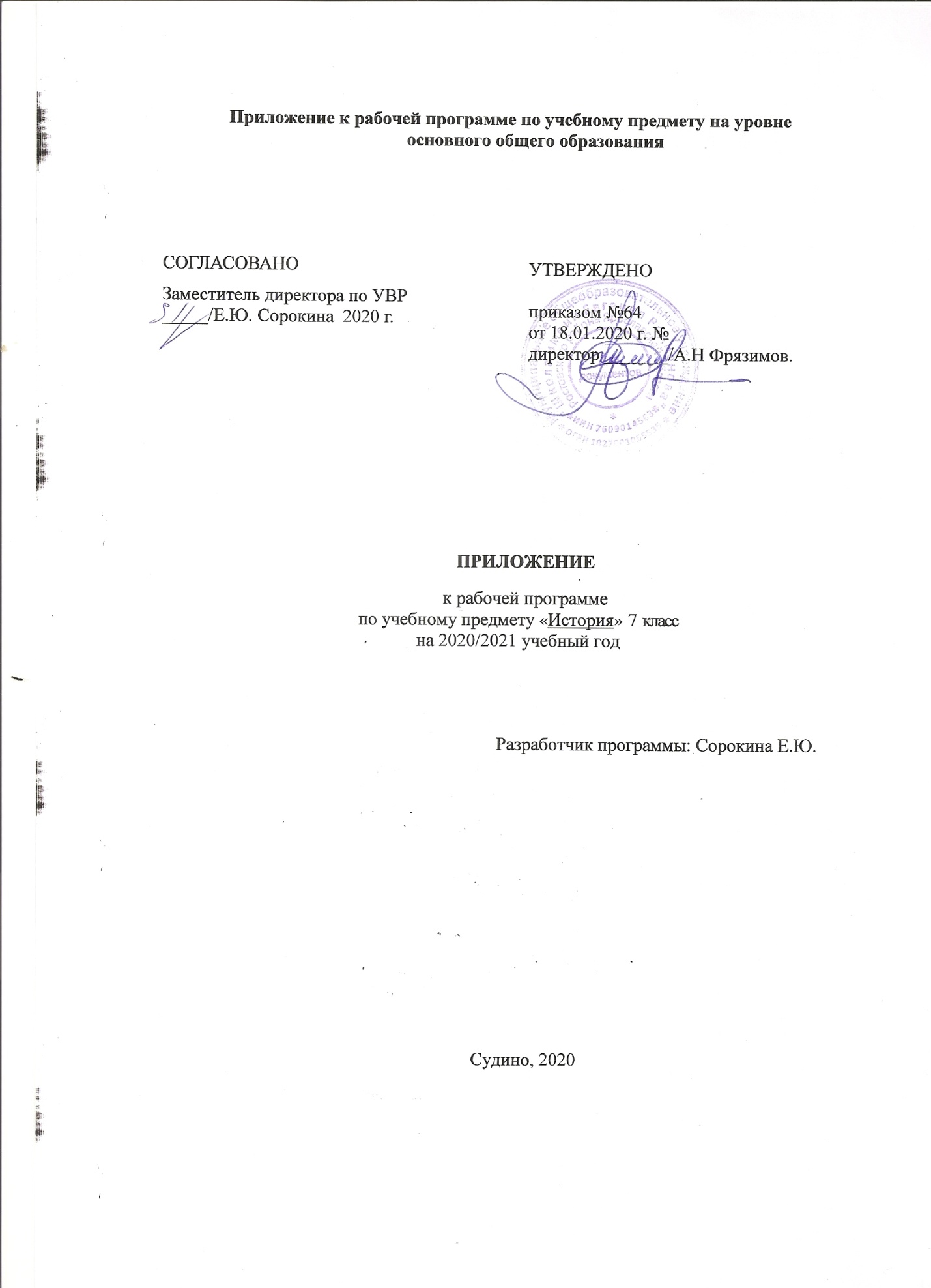 Приложение к рабочей программе по учебному предмету «История 7 класс».Изменения, вносимые в рабочую программу путем включения в освоение нового учебного материала и формирование соответствующих планируемых результатов с теми умениями и видами деятельности, которые по результатам ВПР в сентябре-октябре 2020 г. были выявлены как проблемные поля. Планируемые образовательные результаты:№ п\ппримечаниеТема раздела, урокаДобавить Материал 6 кл.Кол-во часовдатадатадомашнее№ п\ппримечаниеТема раздела, урокаДобавить Материал 6 кл.Кол-во часовпланфактзадание1Мир и Россия в начале эпохи Великих географических открытий.Тема: Образование первых государств Научатся:Показывать на карте и описывать словами греческие города-государства Северного 111.0111.01§116Территория, население и хозяйство России в начале XVI века.Русское государство при Ярославе Мудром.114.01.14.01§2